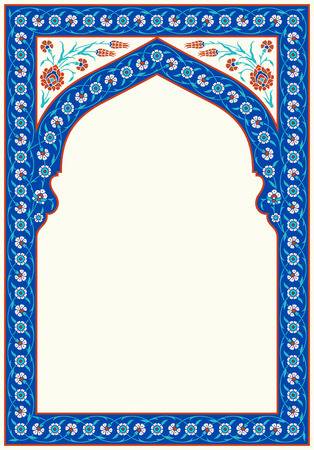                     Ο Αλαντίν και η ευχή 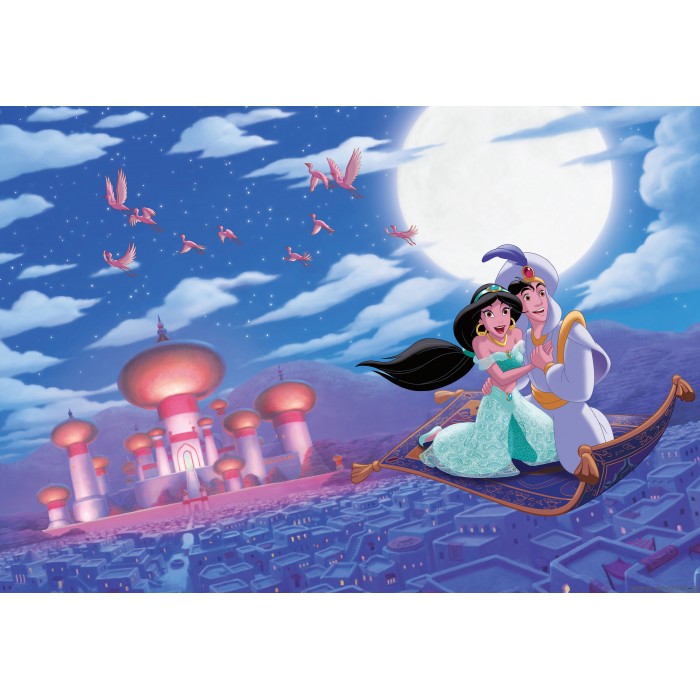 Ο Αλαντίν και η Τζασμίν ζούσαν πολύ ευτυχισμένοι στο παλάτι. Ταξίδευαν συχνά με το μαγικό χαλί σε χώρες μαγευτικές. Η ευχή τους είχε γίνει πραγματικότητα.Ένα απόγευμα το τζίνι τους είπε:-Μήπως θέλετε να ευχηθείτε κάτι άλλο πριν φύγω; Για μένα είναι εύκολο και είναι η τελευταία σας ευκαιρία.- Όχι, φίλε μου, σε ευχαριστούμε για όλα, είπε ο Αλαντίν.-Είσαι τόσο καλός και ευγενικός, του είπε η Τζασμίν.-Φεύγω λοιπόν. Εύχομαι να είστε πάντα τόσο αγαπημένο ζευγάρι. Αντίο!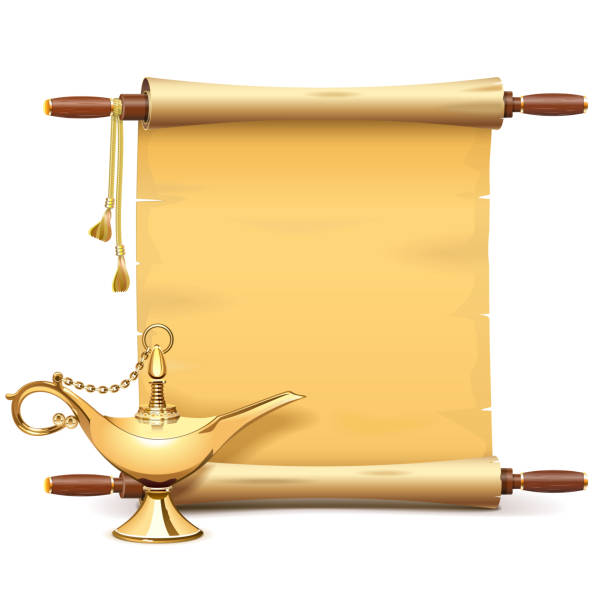 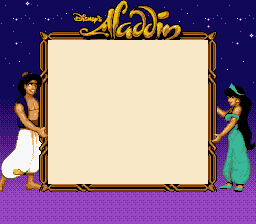 